THI VẼ TRANH : ANH BỘ ĐỘI TRONG MẮT EM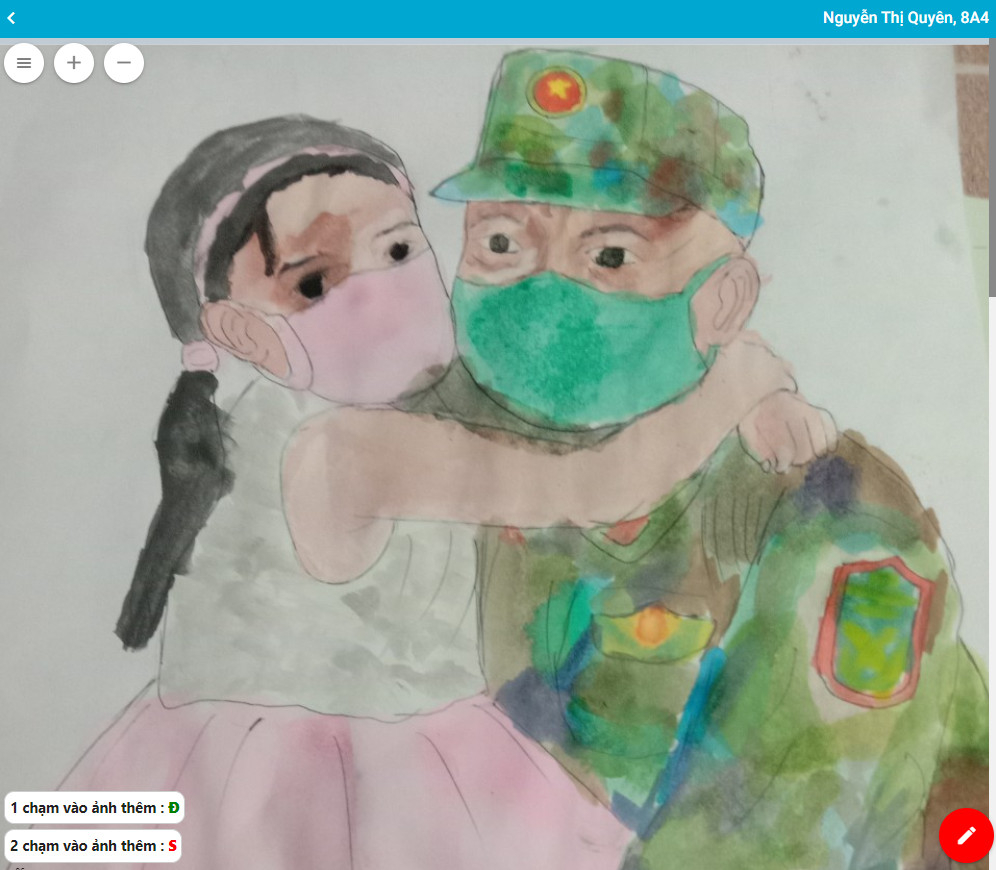 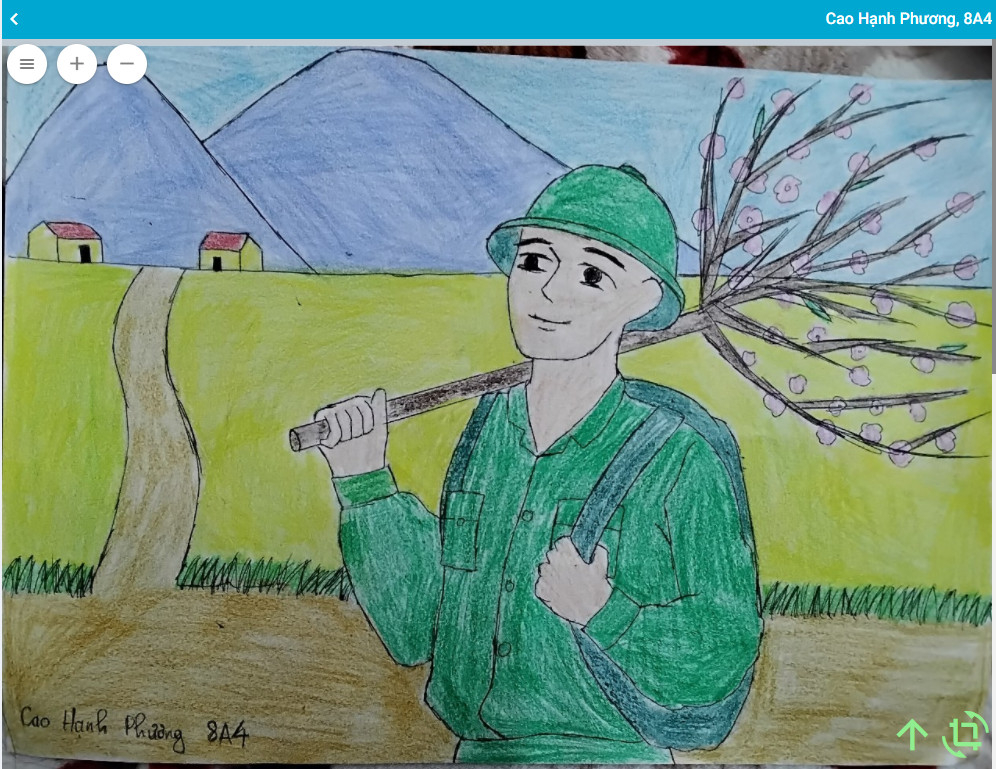 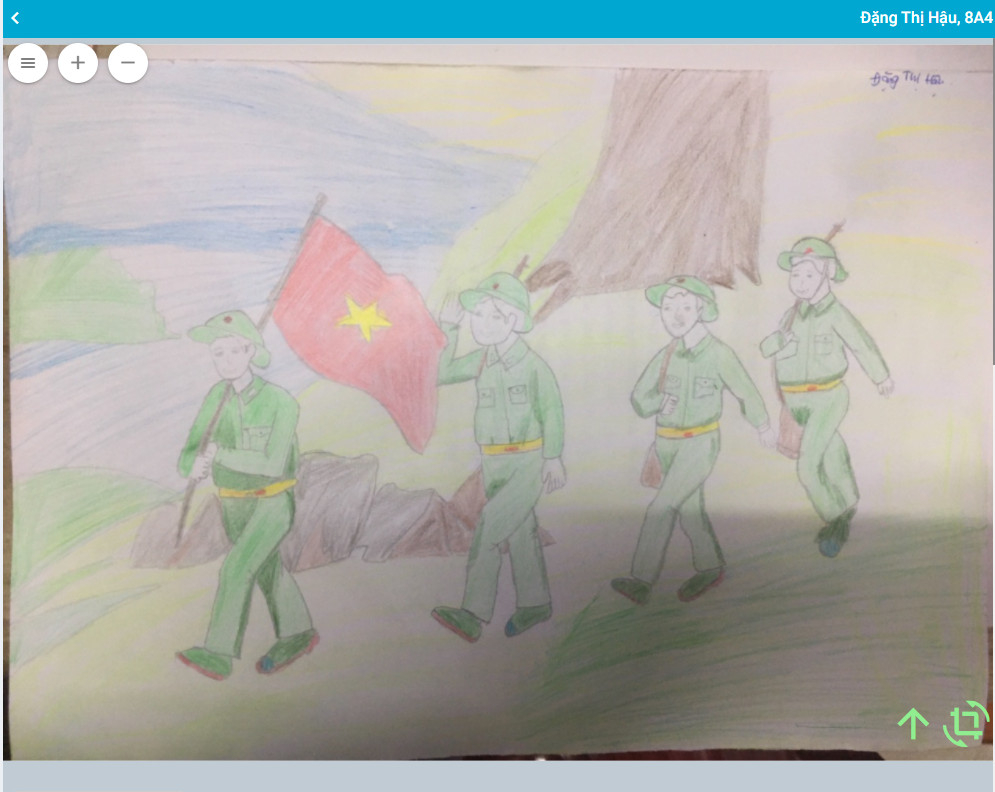 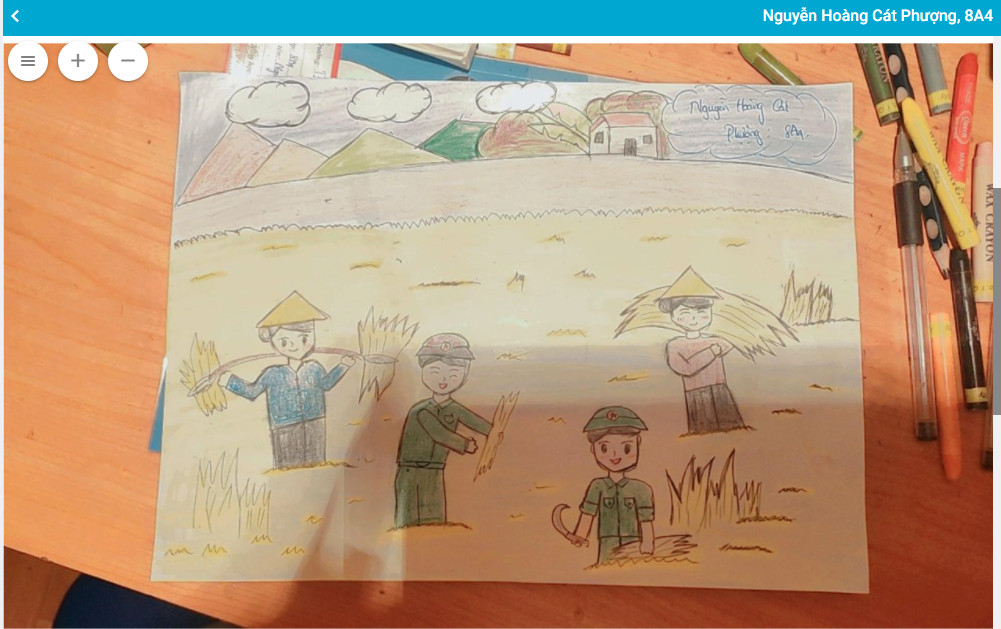 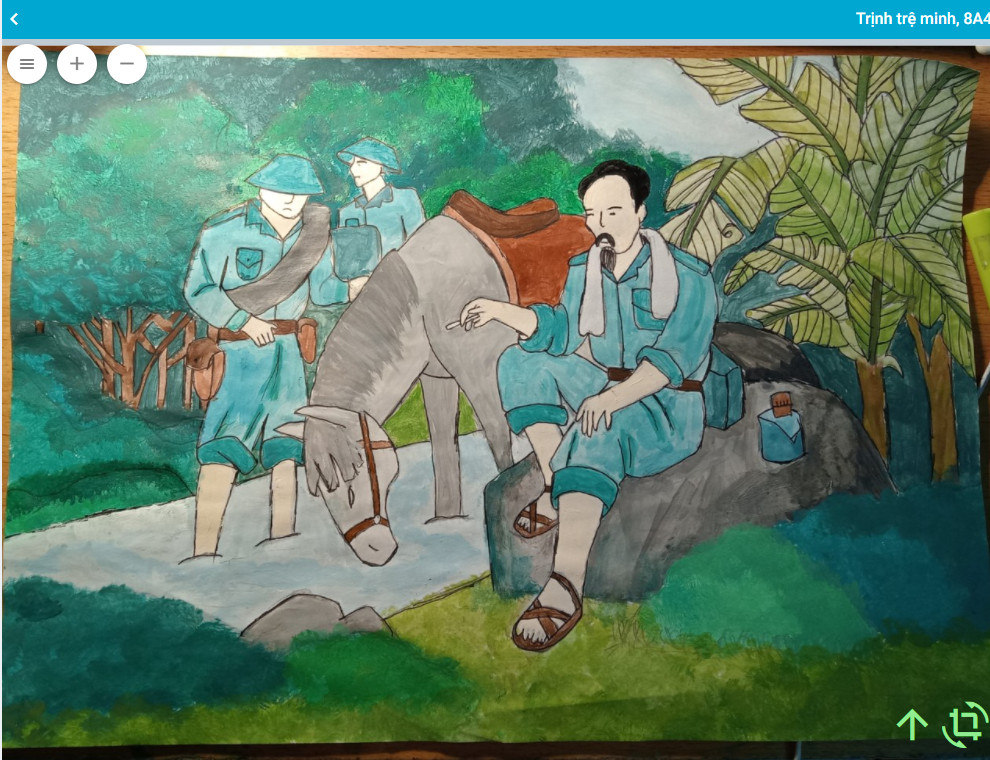 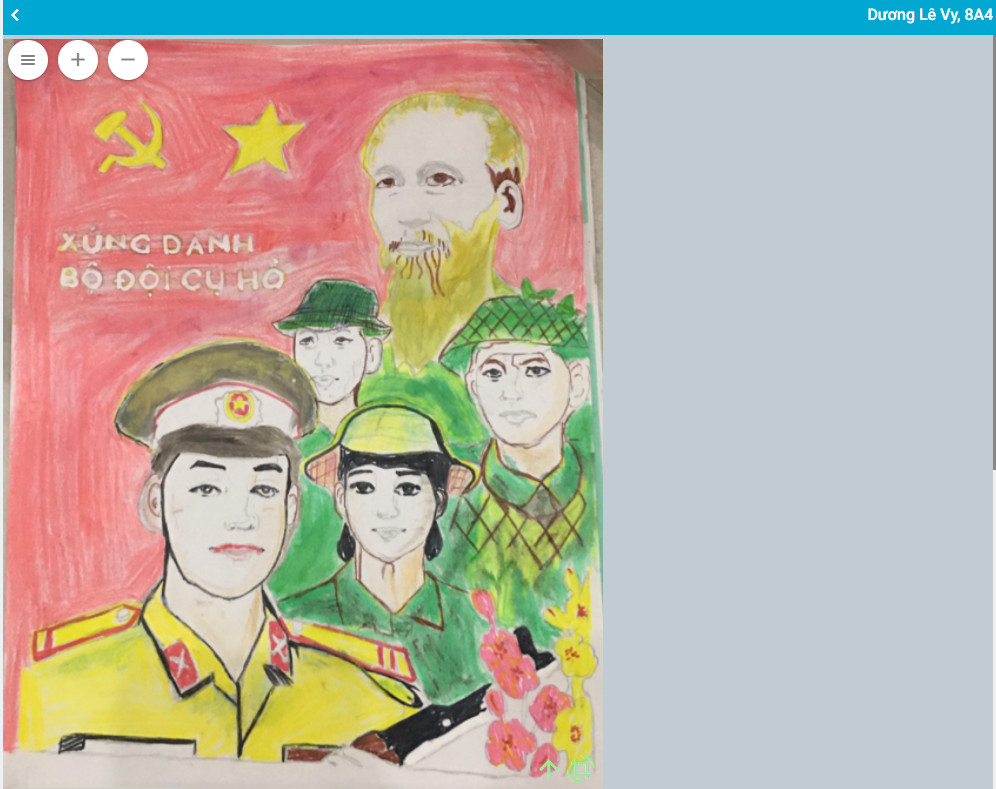 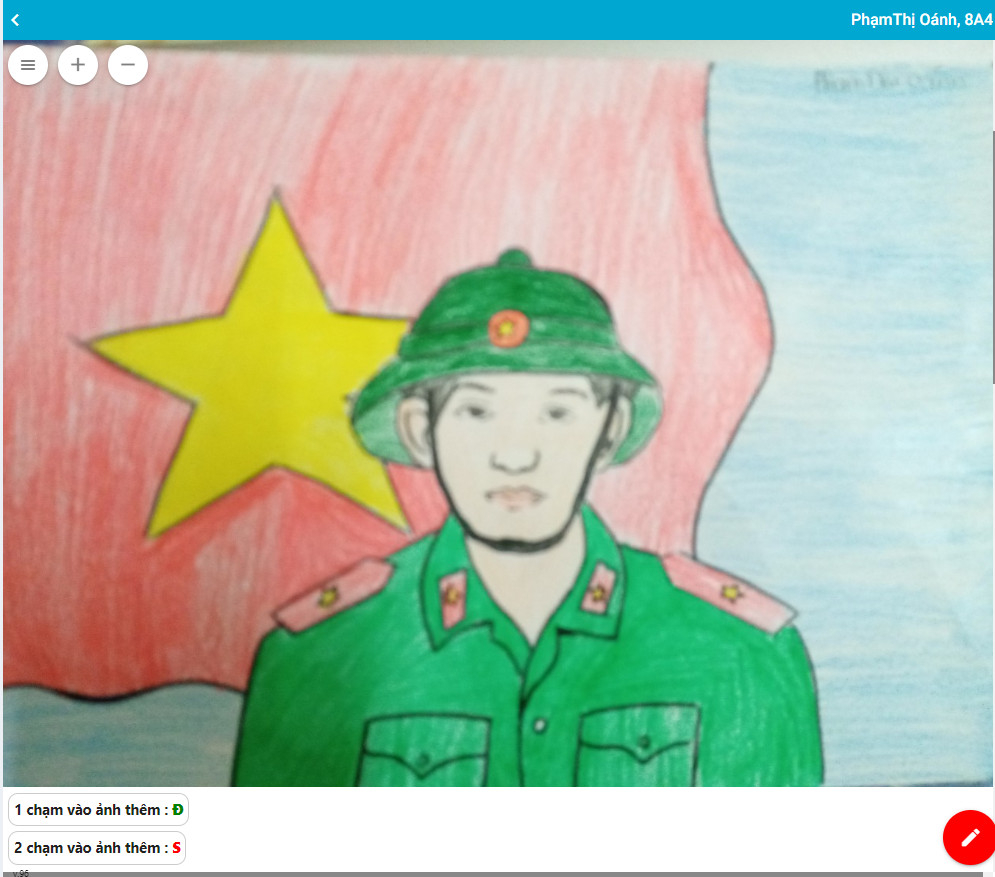 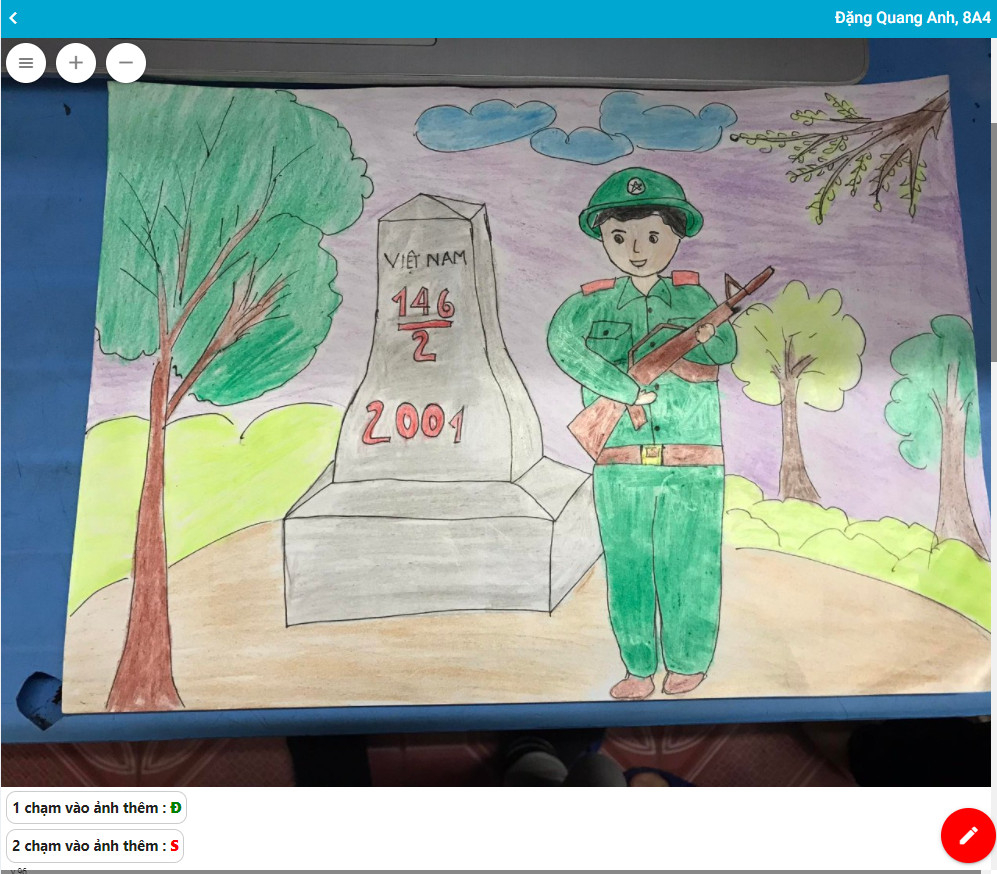 